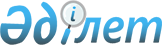 Райымбек аудандық мәслихатының 2013 жылғы 21 желтоқсандағы "Райымбек ауданының 2014-2016 жылдарға арналған аудан бюджеті туралы" N 22-117 шешіміне өзгерістер енгізу туралыАлматы облысы Райымбек ауданы мәслихатының 2014 жылғы 15 қазандағы N 36-186 шешімі. Алматы облысының Әділет департаментінде 2014 жылы 24 қазанда N 2883 болып тіркелді      РҚАО ескертпесі.

      Құжаттың мәтінінде түпнұсқасының пунктуациясы мен орфографиясы сақталған.

      2008 жылғы 4 желтоқсандағы Қазақстан Республикасы Бюджет Кодексінің 106–бабының 4-тармағына, «Қазақстан Республикасындағы жергілікті мемлекеттік басқару және өзін-өзі басқару туралы» 2001 жылғы 23 қаңтардағы Қазақстан Республикасы Заңының 6 - бабы 1 – тармағының 1) тармақшасына сәйкес Райымбек аудандық мәслихаты ШЕШІМ ҚАБЫЛДАДЫ:



      1. Райымбек аудандық мәслихатының 2013 жылғы 21 желтоқсандағы «Райымбек ауданының 2014 - 2016 жылдарға арналған аудан бюджеті туралы» № 22-117 шешіміне (2013 жылғы 31 желтоқсандағы нормативтік құқықтық актілерді мемлекеттік тіркеу Тізілімінде № 2551 тіркелген, 2014 жылғы 11 қаңтардағы № 2 (7804) аудандық «Хантәңірі» газетінде жарияланған), Райымбек аудандық мәслихатының 2014 жылғы 10 ақпандағы «Райымбек аудандық мәслихатының 2013 жылғы 21 желтоқсандағы «Райымбек ауданының 2014-2016 жылдарға арналған аудан бюджеті туралы» № 22-117 шешіміне өзгерістер енгізу туралы» № 24-127 шешіміне (2014 жылғы 19 ақпандағы нормативтік құқықтық актілерді мемлекеттік тіркеу Тізілімінде № 2585 тіркелген, 2014 жылғы 1 наурыздағы № 9 (7811) аудандық «Хантәңірі» газетінде жарияланған), Райымбек аудандық мәслихатының 2014 жылғы 04 сәуірдегі «Райымбек аудандық мәслихатының 2013 жылғы 21 желтоқсандағы «Райымбек ауданының 2014-2016 жылдарға арналған аудан бюджеті туралы» № 22-117 шешіміне өзгерістер енгізу туралы» № 28-144 шешіміне (2014 жылғы 14 сәуірдегі нормативтік құқықтық актілерді мемлекеттік тіркеу Тізілімінде № 2654 тіркелген, 2014 жылғы 26 сәуірдегі № 16 (7818) аудандық «Хантәңірі» газетінде жарияланған), Райымбек аудандық мәслихатының 2014 жылғы 05 мамырдағы «Райымбек аудандық мәслихатының 2013 жылғы 21 желтоқсандағы «Райымбек ауданының 2014-2016 жылдарға арналған аудан бюджеті туралы» № 22-117 шешіміне өзгерістер енгізу туралы» № 30-152 шешіміне (2014 жылғы 19 мамырдағы нормативтік құқықтық актілерді мемлекеттік тіркеу Тізілімінде № 2720 тіркелген, 2014 жылғы 04 маусымдағы № 21 (7823) аудандық «Хантәңірі» газетінде жарияланған), Райымбек аудандық мәслихатының 2014 жылғы 06 тамыздағы «Райымбек аудандық мәслихатының 2013 жылғы 21 желтоқсандағы «Райымбек ауданының 2014-2016 жылдарға арналған аудан бюджеті туралы» № 22-117 шешіміне өзгерістер енгізу туралы» № 34-176 шешіміне (2014 жылғы 15 тамыздағы нормативтік құқықтық актілерді мемлекеттік тіркеу Тізілімінде № 2825 тіркелген, 2014 жылғы 25 тамыздағы № 32 (7834) аудандық «Хантәңірі» газетінде жарияланған) келесі өзгерістер енгізілсін:



      көрсетілген шешімнің 1-тармағы жаңа редакцияда баяндалсын:

      1. Райымбек ауданының 2014-2016 жылдарға арналған аудан бюджеті тиісінше 1, 2 және 3-қосымшаларға сәйкес, оның ішінде 2014 жылға келесі көлемдерде бекітілсін:

      1) кірістер 6353635 мың теңге, оның ішінде:

      салықтық түсімдер 159006 мың теңге;

      салықтық емес түсімдер 22552 мың теңге;

      негізгі капиталды сатудан түсетін түсімдер 7773 мың теңге;

      трансферттер түсімі 6164304 мың теңге, оның ішінде:

      ағымдағы нысаналы трансферттер 1267015 мың теңге;

      нысаналы даму трансферттері 1171034 мың теңге;

      субвенциялар 3711755 мың теңге;

      2) шығындар 6372524 мың теңге;

      3) таза бюджеттік кредиттеу 61915 мың теңге, оның ішінде:

      бюджеттік кредиттер 82336 мың теңге;

      бюджеттік кредиттерді өтеу 20421 мың теңге;

      4) қаржы активтерімен операциялар бойынша сальдо 0 теңге;

      5) бюджет тапшылығы (профициті) (-) 80804 мың теңге;

      6) бюджет тапшылығын қаржыландыру (профицитін пайдалану) 80804 мың теңге.



      2. Көрсетілген шешімнің 1 қосымшасы осы шешімнің 1 қосымшасына сәйкес жаңа редакцияда баяндалсын.



      3. Осы шешімнің орындалуын бақылау аудандық мәслихаттың «Жергілікті өзін-өзі басқару, әлеуметтік және экономикалық даму, бюджет, халыққа сауда, тұрмыстық қызмет көрсету, шағын және орта кәсіпкерлікті дамыту, туризм жөніндегі» тұрақты комиссиясына жүктелсін.



      4. Осы шешім 2014 жылғы 1 қаңтарынан бастап қолданысқа енгізіледі.      Аудандық мәслихат

      сессиясының төраағасы                      Қ.Бошугулов      Аудандық мәслихаттың

      хатшысы                                    Е.Құдабаев

Райымбек аудандық мәслихатының

2014 жылғы 15 қазан "Райымбек

аудандық мәслихатының 2013 жылғы 

1 желтоқсандағы "Райымбек ауданының

2014-2016 жылдарға арналған аудан

бюджеті туралы № 22-117 шешіміне

өзгерістер енгізу туралы" № 36-186

шешіміне 1 қосымшаРайымбек аудандық мәслихатының

2013 жылғы 21 желтоқсандағы

"Райымбек ауданының 2014-2016

жылдарға арналған аудан бюджеті

туралы" № 22-117 шешімімен

бекітілген 1 қосымша 

Райымбек ауданының 2014 жылға арналған аудан бюджеті
					© 2012. Қазақстан Республикасы Әділет министрлігінің «Қазақстан Республикасының Заңнама және құқықтық ақпарат институты» ШЖҚ РМК
				СанатыСанатыСанатыСанатыСомасы

(мың

теңге)СыныпСыныпСыныпСомасы

(мың

теңге)Ішкі сыныпІшкі сыныпСомасы

(мың

теңге)АталуыСомасы

(мың

теңге)І. Кірістер63536351Салықтық түсімдер15900604Меншiкке салынатын салықтар1340231Мүлiкке салынатын салықтар390513Жер салығы109364Көлiк құралдарына салынатын салық786745Бірыңғай жер салығы536205Тауарларға, жұмыстарға және қызметтер көрсетуге

салынатын iшкi салықтар180962Акциздер 33623Табиғи және басқа ресурстарды пайдаланғаны үшiн

түсетiн түсiмдер100654Кәсiпкерлiк және кәсiби қызметтi жүргiзгенi

үшiн алынатын алым46615Ойын бизнесіне салық808Заңдық мәнді іс-әрекеттерді жасағаны үшін және

(немесе) оған уәкілеттігі бар мемлекеттік

органдар немесе лауазымды адамдар құжаттар

бергені үшін алынатын міндетті төлемдер68871Мемлекеттік баж68872Салықтық емес түсiмдер2255201Мемлекеттік меншіктен түсетін кірістер14555Мемлекет меншігіндегі мүлікті жалға беруден

түсетін кірістер 145504Мемлекеттік бюджеттен қаржыландырылатын,

сондай-ақ Қазақстан Республикасы Ұлттық

Банкінің бюджетінен (шығыстар сметасынан)

ұсталатын және қаржыландырылатын мемлекеттік

мекемелер салатын айыппұлдар, өсімпұлдар,

санкциялар, өндіріп алулар90001Мұнай секторы кәсіпорындарынан түсетін

түсімдерді қоспағанда,мемлекеттік бюджеттен

қаржыландырылатын, сондай-ақ Қазақстан

Республикасы Ұлттық Банкінің бюджетінен

(шығыстар сметасынан) ұсталатын және

қаржыландырылатын мемлекеттік мекемелер салатын

айыппұлдар, өсімпұлдар,санкциялар, өндіріп

алулар900006Өзге де салықтық емес түсімдер 120971Өзге де салықтық емес түсімдер 120973Негізгі капиталды сатудан түсетін түсімдер777301Мемлекеттік мекемелерге бекітілген мемлекеттік

мүлікті сату2001Мемлекеттік мекемелерге бекітілген мемлекеттік

мүлікті сату20003Жерді және материалдық емес активтерді сату75731Жерді сату75734Трансферттердің түсімдері616430402Мемлекеттік басқарудың жоғары тұрған

органдарынан түсетін трансферттер61643042Облыстық бюджеттен түсетiн трансферттер6164304Функционалдық топФункционалдық топФункционалдық топФункционалдық топФункционалдық топСомасы

(мың

теңге)Кіші функция Кіші функция Кіші функция Кіші функция Сомасы

(мың

теңге)Бюджеттік бағдарлама әкімшісіБюджеттік бағдарлама әкімшісіБюджеттік бағдарлама әкімшісіСомасы

(мың

теңге)БағдарламаБағдарламаСомасы

(мың

теңге)АталуыСомасы

(мың

теңге)ІІ. Шығындар637252401Жалпы сипаттағы мемлекеттiк қызметтер4442821Мемлекеттiк басқарудың жалпы функцияларын

орындайтын өкiлдi, атқарушы және басқа

органдар406011112Аудан (облыстық маңызы бар қала)

мәслихатының аппараты 20725001Аудан(облыстық маңызы бар қала)

мәслихатының қызметін қамтамасыз ету

жөніндегі қызметтер20185003Мемлекеттік органның күрделі шығыстары540122Аудан (облыстық маңызы бар қала) әкiмінің

аппараты79310001Аудан (облыстық маңызы бар қала) әкiмінің

қызметін қамтамасыз ету жөніндегі қызметтер74670003Мемлекеттік органның күрделі шығыстары4640123Қаладағы аудан, аудандық маңызы бар қала,

кент, ауыл, ауылдық округ әкімінің

аппараты 305976001Қаладағы аудан, аудандық маңызы бар қала,

кент, ауыл, ауылдық округ әкімінің қызметін

қамтамасыз ету жөніндегі қызметтер302336022Мемлекеттік органның күрделі шығыстары36402Қаржылық қызмет 15925452Ауданның (облыстық маңызы бар қаланың)

қаржы бөлімі 15925001Ауданның (облыстық маңызы бар қаланың)

бюджетін орындау және ауданның (облыстық

маңызы бар қаланың) коммуналдық меншігін

басқару саласындағы мемлекеттік саясатты

іске асыру жөніндегі қызметтер14313003Салық салу мақсатында мүлікті бағалауды

жүргізу830010Жекешелендіру, коммуналдық меншікті

басқару, жекешелендіруден кейінгі қызмет

және осыған байланысты дауларды реттеу642018Мемлекеттік органның күрделі шығыстары1405Жоспарлау және статистикалық қызмет22346453Ауданның (облыстық маңызы бар қаланың)

экономика және бюджеттік жоспарлау бөлімі22346001Экономикалық саясатты, мемлекеттік

жоспарлау жүйесін қалыптастыру және дамыту

және ауданды (облыстық маңызы бар қаланы)

басқару саласындағы мемлекеттік саясатты

іске асыру жөніндегі қызметтер15875004Мемлекеттік органның күрделі шығыстары647102Қорғаныс17761Әскери мұқтаждар1776122Аудан (облыстық маңызы бар қала) әкiмінің

аппараты1776005Жалпыға бірдей әскери міндетті атқару

шеңберіндегі іс-шаралар 177603Қоғамдық тәртіп, қауіпсіздік, құқықтық,

сот, қылмыстық-атқару қызметі13289Қоғамдық тәртіп және қауіпсіздік

саласындағы өзге де қызметтер1328485Ауданның ( облыстық маңызы бар қаланың)

жолаушылар көлігі және автомобиль жолдары

бөлімі1328021Елді мекендерде жол қозғалысы қауіпсіздігін қамтамасыз ету132804Бiлiм беру37624311Мектепке дейiнгi тәрбиелеу және оқыту206570464Ауданның (облыстық маңызы бар қаланың)

білім бөлімі 206570009Мектепке дейінгі тәрбие мен оқыту

ұйымдарының қызметін қамтамасыз ету22261040Мектепке дейінгі білім беру ұйымдарында

мемлекеттік білім беру тапсырысын іске

асыруға1843092Бастауыш, негізгі орта және жалпы орта

білім беру3130003464Ауданның (облыстық маңызы бар қаланың)

білім бөлімі3130003003Жалпы білім беру3076323006Балаларға қосымша білім беру536804Техникалық және кәсіптік, орта білімнен

кейінгі білім беру35428464Ауданның (облыстық маңызы бар қаланың)

білім бөлімі 35428018Кәсіптік оқытуды ұйымдастыру354289Білім беру саласындағы өзге де қызметтер390430464Ауданның (облыстық маңызы бар қаланың)

білім бөлімі385430001Жергілікті деңгейде білім беру саласындағы

мемлекеттік саясатты іске асыру жөніндегі

қызметтер12213004Ауданның (облыстық маңызы бар қаланың)

мемлекеттік білім беру мекемелерінде білім

беру жүйесін ақпараттандыру1431005Ауданның (облыстық маңызы бар қаланың)

мемлекеттік білім беру мекемелер үшін

оқулықтар мен оқу-әдiстемелiк кешендерді

сатып алу және жеткізу43137012Мемлекеттік органның күрделі шығыстары2340015Жетім баланы ( жетім балаларды) және

ата-аналарының қамқорынсыз қалған баланы

(балаларды) күтіп-ұстауға асыраушыларына

ай сайынғы ақшалай қаражат төлемдері16455067Ведомстволық бағыныстағы мемлекеттік

мекемелерінің және ұйымдарының күрделі

шығыстары309854467Ауданның (облыстық маңызы бар қаланың)

құрылыс бөлімі5000037Білім беру объектілерін салу және

реконструкциялау500006Әлеуметтік көмек және әлеуметтiк

қамсыздандыру 2687502Әлеуметтік көмек240451451Ауданның (облыстық маңызы бар қаланың)

жұмыспен қамту және әлеуметтік

бағдарламалар бөлімі240451002Жұмыспен қамту бағдарламасы28533004Ауылдық жерлерде тұратын денсаулық сақтау,

білім беру, әлеуметтік қамтамасыз ету,

мәдениет, спорт және ветеринар мамандарына

отын сатып алуға Қазақстан Республикасының

заңнамасына сәйкес әлеуметтік көмек көрсету31576005Мемлекеттік атаулы әлеуметтік көмек25501006Тұрғын үйге көмек көрсету21058007Жергілікті өкілетті органдардың шешімі

бойынша мұқтаж азаматтардың жекелеген

топтарына әлеуметтік көмек8564010Үйден тәрбиеленіп оқытылатын мүгедек

балаларды материалдық қамтамасыз ету2510014Мұқтаж азаматтарға үйде әлеуметтік көмек

көрсету3191101618 жасқа дейінгі балаларға мемлекеттік

жәрдемақылар77719017Мүгедектерді оңалту жеке бағдарламасына

сәйкес, мұқтаж мүгедектерді міндетті

гигиеналық құралдармен және ымдау тілі

мамандарының қызмет көрсетуін, жеке

көмекшілермен қамтамасыз ету130799Әлеуметтік көмек және әлеуметтік қамтамасыз

ету салаларындағы өзге де қызметтер28299451Ауданның (облыстық маңызы бар қаланың)

жұмыспен қамту және әлеуметтік

бағдарламалар бөлімі28299001Жергілікті деңгейде халық үшін әлеуметтік

бағдарламаларды жұмыспен қамтуды қамтамасыз

етуді іске асыру саласындағы мемлекеттік

саясатты іске асыру жөніндегі қызметтер23725011Жәрдемақыларды және басқа да әлеуметтік

төлемдерді есептеу, төлеу мен жеткізу

бойынша қызметтерге ақы төлеу2535021Мемлекеттік органның күрделі шығыстары1340050Мүгедектердің құқықтарын қамтамасыз ету

және өмір сүру сапасын жақсарту жөніндегі

іс-шаралар жоспарын іске асыру69907Тұрғын үй-коммуналдық шаруашылық12337371Тұрғын үй шаруашылығы171144123Қаладағы аудан, аудандық маңызы бар қала,

кент, ауыл, ауылдық округ әкімінің

аппараты 4470027Жұмыспен қамту 2020 жол картасы бойынша

қалаларды және ауылдық елді мекендерді

дамыту шеңберінде объектілерді жөндеу және

аббаттандыру4470467Ауданның (облыстық маңызы бар қаланың)

құрылыс бөлімі144061003Коммуналдық тұрғын үй қорының тұрғын үйін

жобалау, салу және (немесе) сатып алу98433004Инженерлік коммуникациялық инфрақұрылымды

жобалау, дамыту, жайластыру және (немесе)

сатып алу45628485Ауданның ( облыстық маңызы бар қаланың)

жолаушылар көлігі және автомобиль жолдары

бөлімі10452004Жұмыспен қамту 2020 жол картасы бойынша

қалаларды және ауылдық елді мекендерді

дамыту шеңберінде объектілерді жөндеу10452487Ауданның (облыстық маңызы бар қаланың)

тұрғын үй-коммуналдық шаруашылығы және

тұрғын үй инспекциясы бөлімі12161001Тұрғын үй-коммуналдық шаруашылық және

тұрғын үй қоры саласында жергілікті

деңгейде мемлекеттік саясатты іске асыру

бойынша қызметтер8521003Мемлекеттік органның күрделі шығыстары140005Мемлекеттік тұрғын үй қорын сақтауды

ұйымдастыру35002Коммуналдық шаруашылық1029973487Ауданның (облыстық маңызы бар қаланың)

тұрғын үй-коммуналдық шаруашылығы және

тұрғын үй инспекциясы бөлімі1029973016Сумен жабдықтау және су бұру жүйесінің

жұмыс істеуі8000467058Ауылдық елді мекендердегі сумен жабдықтау

және су бұру жүйелерін дамыту10219733Елді-мекендерді аббаттандыру32620123Қаладағы аудан, аудандық маңызы бар қала,

кент, ауыл, ауылдық округ әкімінің

аппараты31008008Елді мекендердегі көшелерді жарықтандыру18223009Елді мекендердің санитариясын қамтамасыз

ету3145011Елді мекендерді абаттандыру және

көгалдандыру9640487Ауданның (облыстық маңызы бар қаланың)

тұрғын үй-коммуналдық шаруашылығы және

тұрғын үй инспекциясы бөлімі1612030Елді мекендерді абаттандыру және

көгалдандыру161208Мәдениет, спорт, туризм және ақпараттық

кеңістiк2841471Мәдениет саласындағы қызмет93440455Ауданның (облыстық маңызы бар қаланың)

мәдениет және тілдерді дамыту бөлімі93440003Мәдени-демалыс жұмысын қолдау934402Спорт 10006465Ауданның (облыстық маңызы бар қаланың)

дене шынықтыру және спорт бөлімі 10006001Жергілікті деңгейде дене шынықтыру және

спорт саласындағы мемлекеттік саясатты

іске асыру жөніндегі қызметтер4873004Мемлекеттік органның күрделі шығыстары140006Аудандық (облыстық маңызы бар қалалық)

деңгейде спорттық жарыстар өткiзу3122007Әртүрлі спорт түрлері бойынша аудан

(облыстық маңызы бар қала) құрама

командаларының мүшелерін дайындау және

олардың облыстық спорт жарыстарына қатысуы18713Ақпараттық кеңiстiк29002455Ауданның (облыстық маңызы бар қаланың)

мәдениет және тілдерді дамыту бөлімі29002006Аудандық (қалалық) кітапханалардың жұмыс

істеуі28181007Мемлекеттік тілді және Қазақстан

халықтарының басқа да тілдерін дамыту8219Мәдениет, спорт, туризм және ақпараттық

кеңістікті ұйымдастыру жөніндегі өзге де

қызметтер 151699455Ауданның (облыстық маңызы бар қаланың)

мәдениет және тілдерді дамыту бөлімі133584001Жергілікті деңгейде тілдерді және

мәдениетті дамыту саласындағы мемлекеттік

саясатты іске асыру жөніндегі қызметтер5057010Мемлекеттік органның күрделі шығыстары140032Ведомстволық бағыныстағы мемлекеттік

мекемелерінің және ұйымдарының күрделі

шығыстары128387456Ауданның (облыстық маңызы бар қаланың)

ішкі саясат бөлімі18115001Жергілікті деңгейде ақпарат,

мемлекеттілікті нығайту және азаматтардың

әлеуметтік сенімділігін қалыптастыру

саласындағы мемлекеттік саясатты іске асыру

жөніндегі қызметтер17975006Мемлекеттік органның күрделі шығыстары14010Ауыл, су, орман, балық шаруашылығы, ерекше

қорғалатын табиғи аумақтар, қоршаған ортаны

және жануарлар дүниесін қорғау, жер

қатынастары2564041Ауыл шаруашылығы65346453Ауданның (облыстық маңызы бар қаланың)

экономика және бюджеттік жоспарлау бөлімі15421099Мамандардың әлеуметтік көмек көрсетуі

жөніндегі шараларды іске асыру15421462Ауданның (облыстық маңызы бар қаланың)

ауыл шаруашылығы бөлімі14492001Жергілікті деңгейде ауыл шаруашылығы

саласындағы мемлекеттік саясатты іске

асыру жөніндегі қызметтер14352006Мемлекеттік органның күрделі шығыстары140473Ауданның (облыстық маңызы бар қаланың)

ветеринария бөлімі35433001Жергілікті деңгейде ветеринария саласындағы

мемлекеттік саясатты іске асыру жөніндегі

қызметтер6598003Мемлекеттік органның күрделі шығыстары140006Ауру жануарларды санитарлық союды

ұйымдастыру3692007Қаңғыбас иттер мен мысықтарды аулауды және

жоюды ұйымдастыру1000008Алып қойылатын және жойылатын ауру

жануарлардың, жануарлардан алынатын өнімдер

мен шикізаттың құнын иелеріне өтеу19924009Жануарлардың энзоотиялық аурулары бойынша

ветеринариялық іс-шаралар жүргізу40796Жер қатынастары 9723463Ауданның (облыстық маңызы бар қаланың) жер

қатынастары бөлімі9723001Аудан (облыстық маңызы бар қала) аумағында

жер қатынастарын реттеу саласындағы

мемлекеттік саясатты іске асыру жөніндегі

қызметтер9583007Мемлекеттік органның күрделі шығыстары1409Ауыл, су, орман, балық шаруашылығы және

қоршаған ортаны қорғау мен жер қатынастары

саласындағы басқа да қызметтер181335473Ауданның (облыстық маңызы бар қаланың)

ветеринария бөлімі181335011Эпизоотияға қарсы іс-шаралар жүргізу18133511Өнеркәсіп, сәулет, қала құрылысы және

құрылыс қызметі134082Сәулет, қала құрылысы және құрылыс қызметі13408467Ауданның (облыстық маңызы бар қаланың)

құрылыс бөлімі6121001Жергілікті деңгейде құрылыс саласындағы

мемлекеттік саясатты іске асыру жөніндегі

қызметтер5981017Мемлекеттік органның күрделі шығыстары140468Ауданның (облыстық маңызы бар қаланың)

сәулет және қала құрылысы бөлімі7287001Жергілікті деңгейде сәулет және қала

құрылысы саласындағы мемлекеттік саясатты

іске асыру жөніндегі қызметтер7147004Мемлекеттік органның күрделі шығыстары14012Көлiк және коммуникация230751Автомобиль көлiгi17970123Қаладағы аудан, аудандық маңызы бар қала,

кент, ауыл, ауылдық округ әкімінің

аппараты 14970013Аудандық маңызы бар қалаларда, кенттерде,

ауылдарда, ауылдық округтерде автомобиль

жолдарының жұмыс істеуін қамтамасыз ету14970485Ауданның (облыстық маңызы бар қаланың)

жолаушылар көлігі және автомобиль жолдары

бөлімі3000023Автомобиль жолдарының жұмыс істеуін

қамтамасыз ету30009Көлік және коммуникациялар саласындағы

басқа да қызметтер5105485Ауданның (облыстық маңызы бар қаланың)

жолаушылар көлігі және автомобиль жолдары

бөлімі5105001Жергілікті деңгейде жолаушылар көлігі және

автомобиль жолдары саласындағы мемлекеттік

саясатты іске асыру жөніндегі қызметтер4965003Мемлекеттік органның күрделі шығыстары14013Басқалар820013Кәсіпкерлік қызметті қолдау және бәсекелестікті қорғау7629469Ауданның (облыстық маңызы бар қаланың)

кәсіпкерлік бөлімі 7629001Жергілікті деңгейде кәсіпкерлік пен

өнеркәсіпті дамыту саласындағы мемлекеттік

саясатты іске асыру жөніндегі қызметтер7489004Мемлекеттік органның күрделі шығыстары1409Басқалар74372123Қаладағы аудан, аудандық маңызы бар қала,

кент, ауыл, ауылдық округ әкімінің

аппараты 29692040"Өңірлерді дамыту" бағдарламасы шеңберінде

өңірлерді экономикалық дамытуға жәрдемдесу

бойынша шараларды іске асыру29692464Ауданның (облыстық маңызы бар қаланың)

білім бөлімі32228041"Өңірлерді дамыту" бағдарламасы шеңберінде

өңірлерді экономикалық дамытуға жәрдемдесу

бойынша шараларды іске асыру32228473Ауданның (облыстық маңызы бар қаланың)

ветеринария бөлімі9991040"Өңірлерді дамыту" бағдарламасы шеңберінде

өңірлерді экономикалық дамытуға жәрдемдесу

бойынша шараларды іске асыру9991452Ауданның (облыстық маңызы бар қаланың)

қаржы бөлімі2461012Ауданның (облыстық маңызы бар қаланың)

жергілікті атқарушы органының резерві246115Трансферттер11851Трансферттер1185452Ауданның (облыстық маңызы бар қаланың)

қаржы бөлімі1185006Нысаналы пайдаланылмаған (толық

пайдаланылмаған) трансферттерді қайтару1185ІІІ. Таза бюджеттік кредит беру61915Бюджеттік кредиттер8233610Ауыл, су, орман, балық шаруашылығы, ерекше

қорғалатын табиғи аумақтар, қоршаған ортаны

және жануарлар дүниесін қорғау, жер

қатынастары823361Ауыл шаруашылығы82336453Ауданның (облыстық маңызы бар қаланың)

экономика және бюджеттік жоспарлау бөлімі82336006Мамандарды әлеуметтік қолдау шараларын іске

асыруға берілетін бюджеттік кредиттер82336СанатыСанатыСанатыСанатыСомасы

(мың

теңге)СыныпСыныпАталуыСомасы

(мың

теңге)Ішкі сыныпІшкі сыныпСомасы

(мың

теңге)Бюджеттік кредиттерді өтеу204215Бюджеттік кредиттерді өтеу2042101Бюджеттік кредиттерді өтеу204211Мемлекеттік бюджеттен берілген бюджеттік

кредиттерді өтеу20421Функционалдық топФункционалдық топФункционалдық топФункционалдық топФункционалдық топСомасы

(мың

теңге)Кіші функцияКіші функцияКіші функцияАталуыСомасы

(мың

теңге)Бюджеттік бағдарлама әкімшісіБюджеттік бағдарлама әкімшісіБюджеттік бағдарлама әкімшісіСомасы

(мың

теңге)БағдарламаБағдарламаСомасы

(мың

теңге)IV.Қаржы активтерінің операциялар

бойынша сальдо0СанатыСанатыСанатыСанатыСомасы

(мың

теңге)СыныпСыныпАталуыСомасы

(мың

теңге)Ішкі сыныпІшкі сыныпСомасы

(мың

теңге)Сомасы

(мың

теңге)V.Бюджет тапшылығы (профициті)-80804VI.Бюджет тапшылығын қаржыландыру (профицитін

пайдалану)808047Қарыздар түсімі8233601Мемлекеттік ішкі қарыздар823362Қарыз алу келісім - шарттары823368Бюджет қаражаттарының пайдаланылатын

қалдықтары1889001Бюджет қаражаты қалдықтары188901Бюджет қаражатының бос қалдықтары18890Функционалдық топФункционалдық топФункционалдық топФункционалдық топФункционалдық топСомасы

(мың

теңге)Кіші функцияКіші функцияКіші функцияАталуыСомасы

(мың

теңге)Бюджеттік бағдарлама әкімшісіБюджеттік бағдарлама әкімшісіБюджеттік бағдарлама әкімшісіСомасы

(мың

теңге)БағдарламаБағдарламаСомасы

(мың

теңге)16Қарыздарды өтеу204221Қарыздарды өтеу20422452Ауданның (облыстық маңызы бар қаланың)

қаржы бөлімі20422008Жергілікті атқарушы органның жоғары

тұрған бюджет алдындағы борышын өтеу20421021Жергілікті бюджеттен бөлінген

пайдаланылмаған бюджеттік кредиттерді

қайтару1